Teacher’s Copy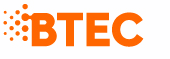 Learner Assessment Submission		When submitting evidence for assessment, each learner must complete and sign this form confirming that the work is their own. WORK WILL NOT BE ACCEPTED WITHOUT THIS FORM. ALL WORK MUST BE SUBMITTED BY END OF BREAK ON DEADLINE DAY AT THE LATEST.----------------------------------------------------------------------------------------------------Office CopyLearner Assessment Submission		When submitting evidence for assessment, each learner must complete and sign this form confirming that the work is their own. WORK WILL NOT BE ACCEPTED WITHOUT THIS FORM. ALL WORK MUST BE SUBMITTED BY END OF BREAK ON DEADLINE DAY AT THE LATEST.----------------------------------------------------------------------------------------------------Student’s CopyLearner Assessment Submission		When submitting evidence for assessment, each learner must complete and sign this form confirming that the work is their own. WORK WILL NOT BE ACCEPTED WITHOUT THIS FORM. ALL WORK MUST BE SUBMITTED BY END OF BREAK ON DEADLINE DAY AT THE LATEST.Learner’s name:Submitted on:Subject:                                                                                                  Unit Number:                 Assignment Title:                                                                                   RE SUB:  YES/NOLearner’s declaration:I certify that the evidence submitted for this assignment is my own. I have clearly referenced any sources used in the work. I understand that false declaration is a form of malpractice.Learner signature:                                                             Date:Learner’s name:Submitted on:Subject:                                                                                                  Unit Number:                 Assignment Title:                                                                                   RE SUB:  YES/NOLearner’s declaration:I certify that the evidence submitted for this assignment is my own. I have clearly referenced any sources used in the work. I understand that false declaration is a form of malpractice.Learner signature:                                                             Date:Learner’s name:Submitted on:Subject:                                                                                                  Unit Number:                 Assignment Title:                                                                                   RE SUB:  YES/NOLearner’s declaration:I certify that the evidence submitted for this assignment is my own. I have clearly referenced any sources used in the work. I understand that false declaration is a form of malpractice.Learner signature:                                                             Date: